                                                                                                                                                                                                        О Т К Р Ы Т О Е    А К Ц И О Н Е Р Н О Е     О Б Щ Е С Т В О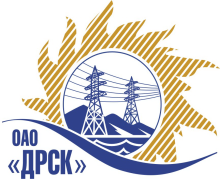 ПРОТОКОЛрассмотрения заявокПРЕДМЕТ ЗАКУПКИ:Открытый запрос предложений на право заключения Договора на поставку:  «Разъединители» для нужд филиала ОАО «ДРСК» «Приморские электрические сети».	Закупка проводится согласно ГКПЗ 2014г. раздела  2.2.2 «Материалы ТПиР» № 2067 на основании указания ОАО «ДРСК» от  03.03.2014 г. № 39.Плановая стоимость закупки: 10 743 322,00 руб. без НДС.        ПРИСУТСТВОВАЛИ: постоянно действующая Закупочная комиссия 2-го уровня.ВОПРОСЫ, ВЫНОСИМЫЕ НА РАССМОТРЕНИЕ ЗАКУПОЧНОЙ КОМИССИИ: О признании предложений соответствующими условиям закупки.Об отклонении предложения участника закупкиО предварительной ранжировке предложенийО проведении переторжкиРАССМАТРИВАЕМЫЕ ДОКУМЕНТЫ:Протокол вскрытия конвертов от 20.03.2014г. № 174-МТПиР-ВИндивидуальное заключение Бичевина А.В.Индивидуальное заключение Машкиной О.П.Индивидуальное заключение Моториной О.А.Индивидуальное заключение Лаптева И.А.ВОПРОС 1 «О признании предложений соответствующими условиям закупки»ОТМЕТИЛИ:Предложения ЗАО "ГК "Электрощит"-ТМ Самара" (Россия, 443048, Самара, п. Красная Глинка, корпус заводоуправления ОАО "Электрощит"),  ЗАО "ДЭТК" (Россия, г. Хабаровск, ул. Ангарская, 7,оф. 29), ООО "ВЭО" (680000 г. Хабаровск, ул. Дзержинского, 65, оф. 512)  признаются удовлетворяющим по существу условиям закупки. Предлагается принять данные предложения к дальнейшему рассмотрению.ВОПРОС  2	«Об отклонении предложения участников закупки»ООО "Энтехкомлекс" (117218, г. Москва, ул. Кржижановского, д. 15, корп. 5 )В заявке участника:- отсутствуют сертификаты или  декларации соответствия ГОСТ на предлагаемую продукцию, что не соответствует п 3.3 технического задания.  - срок поставки: 3-4 месяца с даты получения протокола (письма) о признании победителем с просьбой запуска оборудования в производство и согласования технических параметров, что не соответствует п. 2.1. технического задания, в котором указан срок поставки – до 30.06.2014г.        - условия оплаты:  авансовый платеж 30% в течение 15 дней после подписания Договора, текущий платеж 70% в течение 60 дней после поставки оборудования, не соответствует п. 2.2. технического задания в котором указан – до 31.07.2014г. Предложенная стоимость: 8 094 000,00 руб. без НДСПредлагается отклонить данное предложение от дальнейшего рассмотрения.ВОПРОС 3«О предварительной ранжировке предложений Участников закупки»ОТМЕТИЛИ:В соответствии с требованиями и условиями, предусмотренными извещением о закупке и Закупочной документацией, предлагается ранжировать предложения следующим образом: ВОПРОС 3 «О проведении переторжки»ОТМЕТИЛИ:Учитывая результаты экспертизы предложений Участников закупки, а также учитывая количество сделанных  участниками  ставок  (двенадцать) Закупочная комиссия полагает целесообразным проведение переторжки.РЕШИЛИ:	1. Признать предложения ЗАО "ГК "Электрощит"-ТМ Самара", ЗАО "ДЭТК", ООО "ВЭО"  соответствующими условиям закупки.2.  Отклонить предложение ООО "Энтехкомлекс".  3. Утвердить предварительную ранжировку предложений:1 место: ЗАО "ГК "Электрощит"-ТМ Самара"; 2 место: ЗАО "ДЭТК" ;3 место: ООО "ВЭО"4. Провести переторжку.Пригласить к участию в переторжке следующих участников: ЗАО "ГК "Электрощит"-ТМ Самара", ЗАО "ДЭТК", ООО "ВЭО"Определить форму переторжки: заочная.Назначить переторжку на 29.04.2014 в 16:00 час. (благовещенского времени).Место проведения переторжки: электронный сейф площадки b2b-energoТехническому секретарю Закупочной комиссии уведомить участников, приглашенных к участию в переторжке о принятом комиссией решении..ДАЛЬНЕВОСТОЧНАЯ РАСПРЕДЕЛИТЕЛЬНАЯ СЕТЕВАЯ КОМПАНИЯУл.Шевченко, 28,   г.Благовещенск,  675000,     РоссияТел: (4162) 397-359; Тел/факс (4162) 397-200, 397-436Телетайп    154147 «МАРС»;         E-mail: doc@drsk.ruОКПО 78900638,    ОГРН  1052800111308,   ИНН/КПП  2801108200/280150001№ 174/МТПиР-Р               город  Благовещенск24.04.2014г.Место в ранжировкеНаименование и адрес участникаЦена и иные существенные условия1 местоЗАО "ГК "Электрощит"-ТМ Самара" Цена: 8 044 000,00 руб. (цена без НДС).(9 491 920,00 рублей с учетом НДС).Срок поставки: до 30.06.2014г.Условия оплаты: до 31.07.2014г.Гарантийный срок: 5 лет с момента ввода в эксплуатацию. Предложение действительно до 31 августа 2014г.2 местоЗАО "ДЭТК" Цена: 8 577 366,20 руб. (цена без НДС).(10 121 292,12 рублей с учетом НДС).Срок поставки: с 15.04.2014г. до 30.06.2014г.Условия оплаты: 100% до 31.07.2014г.Гарантийный срок: 5 лет с момента ввода в эксплуатацию. Предложение действительно до 23 июня 2014г.3 местоООО "ВЭО" Цена: 9 166 562,00 руб. (цена без НДС).(10 816 543,00 рублей с учетом НДС).Срок поставки: до 30.06.2014г.Условия оплаты:  до 31.07.2014г.Гарантийный срок: 5 лет. Предложение действительно до 24 июня 2014г.Ответственный секретарьТехнический секретарь________________________________________________Т.В. ЧелышеваГ.М. Терёшкина